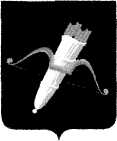 РОССИЙСКАЯ ФЕДЕРАЦИЯАДМИНИСТРАЦИЯ ГОРОДА АЧИНСКА КРАСНОЯРСКОГО КРАЯП О С Т А Н О В Л Е Н И Е17.05.2022                                       г. Ачинск                                               144-пВ соответствии с Генеральным планом города Ачинска, утвержденным решением Ачинского городского Совета депутатов от 31.05.2013 № 43-314р «О внесении изменения в решение городского Совета депутатов от 14.10.2005 № 7-29р «Об утверждении Генерального плана города Ачинска», Правилами землепользования и застройки города Ачинска, утвержденными решением Ачинского городского Совета депутатов от 30.05.2014 № 58-407р, заключением о результатах публичных слушаний, руководствуясь статьей 39 Градостроительного кодекса РФ, статьей 16 Федерального закона от 06.10.2003 № 131-ФЗ «Об общих принципах организации местного самоуправления в Российской Федерации, статьями  36, 40, 55 Устава города Ачинска, протоколом заседания публичных слушаний по предоставлению разрешения на условно разрешенный вид использования «Объекты гаражного назначения» земельному участку, общей площадью 25 кв.м., расположенному по адресу: Российская Федерация, Красноярский край, Городской округ город Ачинск, г. Ачинск, ул. Льва Толстого, земельный участок 34/7 от 11.05.2022 № 7,ПОСТАНОВЛЯЮ:1. Предоставить Буковской Т.В. разрешение на условно разрешенный вид использования «Объекты гаражного назначения» земельному участку, общей площадью 25 кв.м., расположенному по адресу: Российская Федерация, Красноярский край, Городской округ город Ачинск, г. Ачинск, ул. Льва Толстого, земельный участок 34/7, учитывая соблюдение требований технических регламентов, соответствие градостроительному регламенту установленной территориальной зоны.2. Контроль исполнения постановления возложить на первого заместителя Главы города Ачинска С.М. Мачехина.3. Опубликовать постановление в газете «Ачинская газета» и разместить на официальном сайте органов местного самоуправления города Ачинска: www.adm-achinsk.ru.4. Постановление вступает в силу в день, следующий за днем его официального опубликования.Исполняющему полномочияГлавы  города Ачинска                                                                    С.М. МачехинО предоставлении Буковской Т.В. разрешения на условно разрешенный вид использования земельному участку, общей площадью 25 кв.м., расположенному по адресу: Российская Федерация, Красноярский край, Городской округ город Ачинск, г. Ачинск, ул. Льва Толстого, земельный участок 34/7